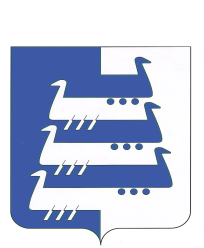 ПОСТАНОВЛЕНИЕГлавы Наволокского городского поселенияКинешемского муниципального района от 07.06.2011 года     № 10-псО внесении изменений в Положение о комиссии по соблюдению требований к служебному поведению муниципальных служащих и урегулированию конфликтов интересов в Совете Наволокского городского поселения Кинешемского муниципального района и об утверждении состава комиссии по соблюдению требований к служебному поведению муниципальных служащих и урегулированию конфликтов интересов в Совете Наволокского городского поселения Кинешемского муниципального районаРуководствуясь постановлением Главы Наволокского городского поселения от 1 марта 2011 года № 3-пс «Об утверждении Положения о Комиссии по соблюдению требований к служебному поведению муниципальных служащих и урегулированию конфликтов интересов в Совете Наволокского  городского поселения Кинешемского муниципального района»,ПОСТАНОВЛЯЮ:1. Внести в Положение о комиссии по соблюдению требований к служебному поведению муниципальных служащих и урегулированию конфликтов интересов в Совете Наволокского городского поселения Кинешемского муниципального района, утвержденное Постановлением Главы Наволокского городского поселения Кинешемского муниципального района от 01.03.2011 № 3-пс следующие изменения:1) в пункте 5 слова «и порядок ее работы» исключить;2) - пункт 6 изложить в следующей редакции:«6. В состав комиссии входят:а) Глава Наволокского городского поселения Кинешемского муниципального района (далее – Глава поселения);б) муниципальные служащие Совета и Администрации  Наволокского городского поселения Кинешемского муниципального района;в) депутаты Совета поселения.».2. Образовать Комиссию по соблюдению требований к служебному поведению муниципальных служащих и урегулированию конфликтов интересов в Совете Наволокского  городского поселения Кинешемского муниципального района.3. Утвердить прилагаемый состав Комиссии по соблюдению требований к служебному поведению муниципальных служащих и урегулированию конфликтов интересов в Совете Наволокского  городского поселения Кинешемского муниципального района.4. Настоящее постановление вступает в силу со дня его принятия.Глава Наволокского городского поселенияКинешемского муниципального района                        Л.И. ТумановаУтвержденПостановлением Главы Наволокского городского поселенияКинешемского муниципального районаот 07.06.2011 г. № 10-псСостав Комиссии по соблюдению требований к служебному поведению муниципальных служащих и урегулированию конфликтов интересов в Совете Наволокского  городского поселения Кинешемского муниципального районаПредседательТуманова Л.И. – Глава Наволокского городского поселения Кинешемского муниципального районаЗаместитель председателя Нелюбина Н.А. – ведущий специалист Совета Наволокского городского поселения Кинешемского муниципального районаСекретарьКузнецова Т.Н. - ведущий специалист Совета Наволокского городского поселения Кинешемского муниципального районаЧлены Комиссии:Иванов В.В. – Глава Администрации Наволокского городского поселения Кинешемского муниципального районаКудрикова А.Л. – Главный специалист Администрации Наволокского городского поселения Кинешемского муниципального районаМалышева О.К. – председатель Совета ветеранов г. НаволокиНовиков Д.В. – депутат Совета Наволокского городского поселения Кинешемского муниципального района по избирательному округу № 1, начальник котельной ООО «Теплоцентраль-2»Солодова И.Л.  – депутат Совета Наволокского городского поселения Кинешемского муниципального района по избирательному округу № 2, заместитель директора ОГУСО «Наволокский комплексный центр социального обслуживания населения»